Цифровой образовательной среде  быть!        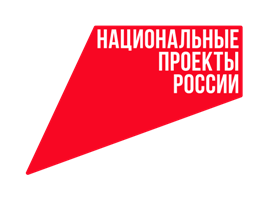 Средняя школа №3 города Мценска вошла в Перечень общеобразовательных организаций Орловской области для внедрения целевой модели цифровой образовательной среды  (ЦОС) в текущем  году.Это стало возможным благодаря реализации федерального проекта «Цифровая образовательная среда» национального проекта «Образование».ЦОС - всероссийская информационная система, призванная создать в стране электронную образовательную среду. - Цифровые технологии внедряются практически во все сферы жизни современных людей и влияют не только на развитие отдельной страны, но и всего мира. Чтобы быть конкурентоспособным на глобальном уровне, государству необходимы специалисты, умеющие работать с современными информационными технологиями, - отмечает начальник отдела дошкольного, общего и дополнительного образования управления образования администрации города Мценска Олеся Сидорова. – Именно поэтому начинать цифровое обучение целесообразно уже со школы. Благодаря цифровой образовательной среде школа, дети и педагоги получат доступ к высокоскоростному интернету; набору электронных образовательных сайтов и сервисов, способствующих расширению и углублению предметных знаний; цифровые решения, позволяющие ребенку, не имеющему возможности посещать школу из-за болезни или по другим причинам, быть на связи с классом и учителем во время урока; интеграцию государственных информационных систем, сервисов и ресурсов с платформой ЦОС; возможность видеотрансляции для распространения лучших уроков и занятий; автоматизацию процессов внутри школы для разгрузки педагогов от бумажной работы.- Для внедрения целевой модели цифровой образовательной среды в нашей школе получено 28 ноутбуков и МФУ, разработана «Дорожная карта», установлено компьтерное оборудование.  На официальном сайте школы функционирует раздел «Национальный проект «Цифровая образовательная среда», - рассказывает директор учреждения Наталья Красникова. - Зачастую в обществе высказываются опасения, что с введением «Цифровой образовательной среды» живое общение учителей и учеников заменят онлайн-уроками. Педагоги школы проводят разъяснительную работу с учащимися, родителями о внедрение ЦОС, о том, что ЦОС никоим образом не подменяет собой традиционный, очный формат обучения. Цифровая образовательная среда направлена в первую очередь на то, чтобы расширить интерактивность процесса обучения, а не подменить собой живое общение с педагогом. ЦОС позволит расширить возможности обучения, создавать школьникам электронное  портфолио со всеми достижениями, победами в конкурсах и олимпиадах. Кроме того, онлайн-инструменты можно будет использовать во время форс-мажорных ситуаций. 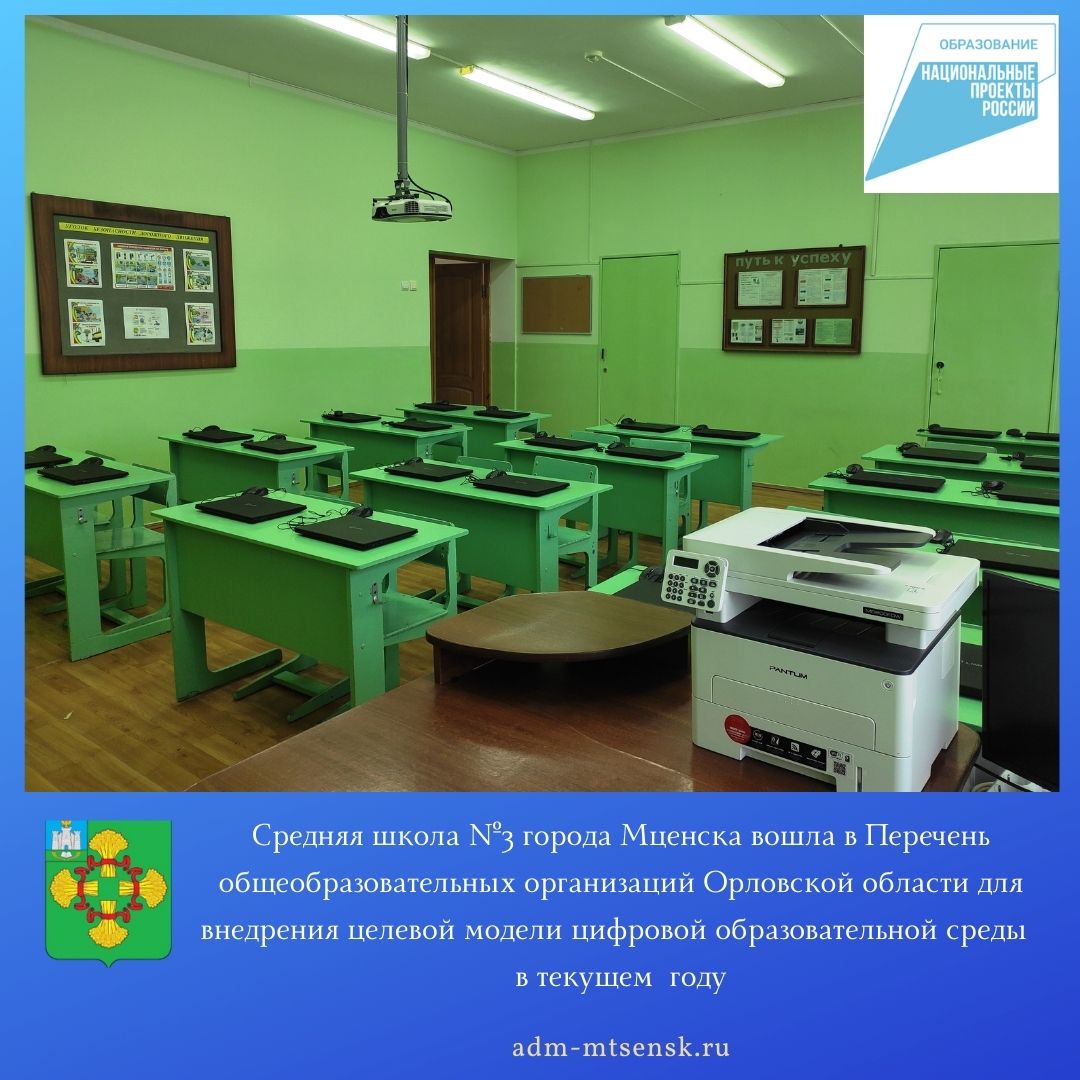 